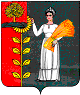 СОВЕТ  ДЕПУТАТОВСЕЛЬСКОГО  ПОСЕЛЕНИЯ  ПУШКИНСКИЙ  СЕЛЬСОВЕТ Добринского  муниципального  района Липецкой областиРоссийской Федерации75-я сессия  V-го созываРЕШЕНИЕ27.11.2019                           с. Пушкино	                                      № 215-рсО признании утратившим силу решения Совета депутатов сельского поселения Пушкинский сельсовет Добринского муниципального района.Рассмотрев законодательную инициативу Совета депутатов сельского поселения Пушкинский сельсовет Добринского муниципального района в целях приведения в соответствие с действующим законодательством нормативной правовой базы Совета депутатов сельского поселения Пушкинский сельсовет Добринского муниципального района, руководствуясь Уставом сельского поселения Пушкинский сельсовет, учитывая решение постоянной комиссии по соблюдению законности,   правовым вопросам, работе с депутатами, вопросам местного самоуправления и делам семьи, детства и молодежи Совет депутатов сельского поселения Пушкинский сельсовет Добринского муниципального района Липецкой областиРЕШИЛ:1. Признать утратившим силу решение Совета депутатов сельского поселения Пушкинский сельсовет Добринского муниципального района  от 16.10.2009 №168-рс «О регламенте Совета депутатов сельского поселения Пушкинский сельсовет Добринского муниципального района Липецкой области».2. Настоящее решение вступает в силу со дня его официального обнародования.  Председатель Совета депутатовсельского поселенияПушкинский сельсовет                                                                      О.И. Леньшина